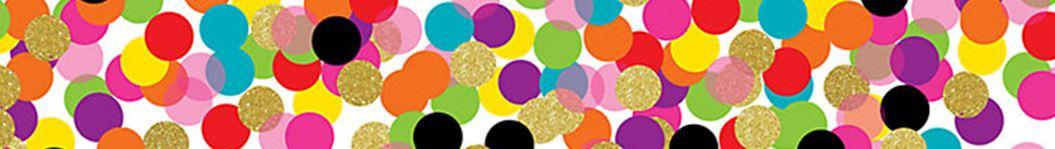 *Schedule is subject to change due to library/media, STEM, and other school programs.Mrs. Horne’sDaily Schedule1st GradeMrs. Horne’sDaily Schedule1st Grade7:10 - 7:45Arrival & Breakfast7:45 - 8:00 Morning Meeting & Calendar8:00 - 9:15Math Workshop 9:15 - 10:15ELA Block (CKLA-Skills)10:15 - 10:25Break 10:25 - 11:10ELA Block (CKLA-Knowledge) 11:15 - 11:45Lunch & Restroom11:50 - 12:10Recess12:15 - 12:30ELA Block (CKLA-Knowledge) 12:35 - 1:25Related Arts  1:30 - 2:00Research 2:00 - 2:35WIN Time